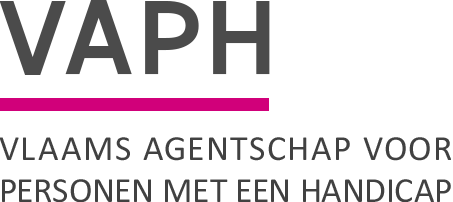 Geachte Vergunde Zorgaanbieder,De tweede doelstelling van Perspectief 2020, nieuw ondersteuningsbeleid voor personen met een handicap stelt:” Geïnformeerde gebruikers en vraaggestuurde zorg en assistentie in 2020”. De ommekeer van aanbodgestuurde naar vraaggestuurde zorg heeft zijn aanvang genomen met de invoering van persoonsvolgende budgetten begin 2017. Het VAPH heeft sinds het najaar van 2016 talrijke initiatieven opgezet om personen met een handicap met een persoonsvolgend budget (verder budgethouders) te informeren over deze nieuwe vorm van financiering. Er werden voor budgethouders tot nu toe 3 reeksen provinciale infosessies georganiseerd over de besteding van persoonsvolgende budgetten inclusief de correctiefase 2. Er werden infosessies georganiseerd voor vergunde zorgaanbieders, de website van het VAPH werd volledig herwerkt en geactualiseerd met informatie over persoonsvolgende budgetten, talrijke brochures werden verspreid,  talrijke infonota’s werden aan vergunde zorgaanbieders gecommuniceerd, gebruikersorganisaties werden betoelaagd om infoloketten voor personen te lanceren, het VAPH startte met de mogelijkheid voor budgethouders om in provinciale kantoren hun dossier te bespreken met VAPH-medewerkers…De partners van het VAPH (diensten ondersteuningsplan, multidisciplinaire teams, vergunde zorgaanbieders, bijstandsorganisaties, gebruikersorganisaties) hebben de voorbije jaren mee gestreefd en talrijke acties ondernomen om toekomstige en huidige budgethouders zo goed mogelijk te informeren over het systeem van persoonsvolgende budgetten.  Crisissen leggen steeds knelpunten bloot. Uit de voorbije communicatie initiatieven en ook tijdens de coronacrisis ontving het VAPH (en ook haar partners) toch nog signalen van budgethouders, of hun netwerk, dat men onvoldoende op de hoogte was over de gangbare procedures en mogelijkheden mbt het persoonsvolgend budget. Als reactie op deze signalen lanceerde het VAPH recent een extra informatiecampagne naar haar partners (intermediairen) dmv flyers en affiches. Het VAPH onderzoekt tevens een samenwerking met lokale besturen om personen met een handicap te informeren. Daarnaast zal het VAPH verder investeren in het organiseren van infosessies. Indien u als vergunde zorgaanbieder van mening bent dat budgethouders die bij u zorg en ondersteuning genieten, nog onvoldoende geïnformeerd zijn over de procedures en mogelijkheden van het persoonsvolgende budget, en baat zouden hebben bij een toelichting van het VAPH, dan kan u met het VAPH een afspraak maken om dit in uw voorziening te organiseren. U schrijft een email naar budgetbesteding@vaph.be en wordt dan door het VAPH  gecontacteerd. Het minimum aantal deelnemers voor een infosessie is 50 budgethouders. Indien dit aantal te hoog is voor uw voorziening, kan u steeds een aanvraag indienen samen met een andere vergunde zorgaanbieder.   James Van CasterenAdministrateur-generaalZenithgebouwKoning Albert II-laan 37
1030 BRUSSELwww.vaph.beINFONOTAZenithgebouwKoning Albert II-laan 37
1030 BRUSSELwww.vaph.beAan: de vergunde zorgaanbiedersZenithgebouwKoning Albert II-laan 37
1030 BRUSSELwww.vaph.be25/06/2020ZenithgebouwKoning Albert II-laan 37
1030 BRUSSELwww.vaph.beINF/20/139ContactpersoonDirk Vanderstighelen - Jos TheunisE-mailbudgetbesteding@vaph.beTelefoonBijlagenInfosessies :Geïnformeerde gebruikers en vraaggestuurde zorg en assistentie in 2020”.Infosessies :Geïnformeerde gebruikers en vraaggestuurde zorg en assistentie in 2020”.